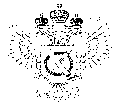 «Федеральная кадастровая палата Федеральной службы государственной регистрации, кадастра и картографии» по Ханты-Мансийскому автономному округу – Югре(Филиал ФГБУ «ФКП Росреестра»по Ханты-Мансийскому автономному округу – Югре)г. Ханты-Мансийск,	   									       Ведущий инженер ул. Мира, 27					                          		     отдела контроля и анализа деятельности    									                                                     Кургак Н.В.						                                                                                    8(3467) 960-444 доб.2010 
                                                                                                                                                                                     e-mail: Press86@ural.kadastr.ru
Пресс-релиз01.01.2019В целях обеспечения соблюдения антикоррупционного законодательствав связи с предстоящими праздникамиВ связи с предстоящими праздниками (23 февраля и 8 марта), в целях обеспечения соблюдения антикоррупционного законодательства, филиал ФГБУ «ФКП Росреестра» по Уральскому федеральному округу (Филиал) напоминает о необходимости соблюдения запрета дарить и получать подарки.Положения антикоррупционного законодательства и Гражданского кодекса Российской Федерации содержат запрет на дарение подарков лицам, замещающим государственные и муниципальные должности, государственным и муниципальным служащим, работникам отдельных организаций, а также на получение ими подарков в связи с выполнением служебных (трудовых) обязанностей.Получение должностным лицом подарка в иных случаях является нарушением запрета, создает условия для возникновения конфликта интересов, ставит под сомнение объективность принимаемых им решений, а также влечет ответственность, предусмотренную законодательством, вплоть до увольнения в связи с утратой доверия, а в случае, когда подарок расценивается как взятка – уголовную ответственность.Обращения граждан на действия или бездействия руководителей и работников Филиала с точки зрения наличия сведений о фактах коррупции и организации их проверки принимаются по адресу электронной почты: antikor@kadastr.ru и на интернет-сайте: www.kadastr.ru – в разделе «Обратная связь/Противодействие коррупции». Телефон доверия: 8(800) 100-18-18._____________________________________________________________________________При использовании материала просим сообщить о дате и месте публикации на адрес электронной почты Press86@ural.kadastr.ru или по телефону 8(3467) 960-444 доб.2010. Благодарим за сотрудничество.